Poznań, dnia 22.09.2022 r.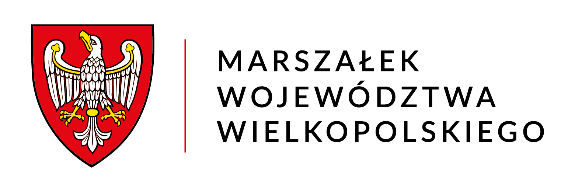 DSK-III.7222.61.2022DECYZJANa podstawie art. 181 ust. 1 pkt 1, art. 183 ust. 1, art. 192, art. 201 ust. 1, art. 202 ust. 1
i ust. 7, art. 211 ust. 1 i ust. 6 pkt 8, art. 376 pkt 2b i art. 378 ust. 2a pkt 2 ustawy z dnia 27 kwietnia 2001 r. - Prawo ochrony środowiska (tekst jednolity: Dz. U. z 2021 r.,
poz. 1973 ze zm.) oraz art. 104 i art. 155 ustawy z dnia 14 czerwca 1960 r. – Kodeks postępowania administracyjnego (tekst jednolity: Dz. U. z 2021 r., poz. 735 ze zm.), po rozpatrzeniu wniosku Przemysława Kopydłowskiego prowadzącego działalność pod nazwą Gospodarstwo Rolne Przemysław Kopydłowski, Zakrzewo 8, 62-290 MieściskoORZEKAMI.Zmienić decyzję Marszałka Województwa Wielkopolskiego znak: DSR-II-1.7222.80.2015
z dnia 5.01.2016 r., udzielającą Przemysławowi Kopydłowskiemu prowadzącemu działalność pod nazwą Gospodarstwo Rolne Przemysław Kopydłowski, Zakrzewo 8, 62-290 Mieścisko, pozwolenia zintegrowanego na prowadzenie instalacji do chowu drobiu - brojlerów, na terenie Gospodarstwa Rolnego Przemysław Kopydłowski, zlokalizowanej w m. Zakrzewo 8, na działkach o nr ewidencyjnych 4/3, 4/4, 4/5, 4/6, 4/10, 4/13, zmienionej decyzją Marszałka Województwa Wielkopolskiego znak: DSR-II-1.7222.63.2018 z dnia 20.12.2018 r., w następującym zakresie:Pkt I.1.1. lit b. ww. decyzji otrzymuje brzmienie:Na terenie Fermy ponadto znajdują się:36 szt. silosów paszowych (po trzy silosy przy każdym z budynków inwentarskich
o pojemności 2 x 25 Mg każdy i 1 x 14 Mg),przyłącza energetyczne i wodociągowe,6 kotłów na paliwo stałe o mocy 350 kW każdy,agregat prądotwórczy o mocy 450 kW.Pkt I.1.2. lit e. ww. decyzji otrzymuje brzmienie:Ciepło do ogrzewania budynków inwentarskich pochodzi ze spalania paliw stałych
w 6 kotłach o mocy 350 kW. Pkt I.1.2. lit j. ww. decyzji otrzymuje brzmienie:Woda na potrzeby instalacji pobierana jest z gminnej sieci wodociągowej i ujęcia wód podziemnych.Pkt I.6.2.1 lit a. ww. decyzji otrzymuje brzmienie:Woda na potrzeby instalacji  pobierana jest z gminnej sieci wodociągowej na podstawie zawartej umowy oraz z ujęcia wód podziemnych składającego się z 2 studni na podstawie odrębnego pozwolenia wodnoprawnego. II.Pozostałe warunki decyzji Marszałka Województwa Wielkopolskiego znak:
DSR-II-1.7222.80.2015 z dnia 5.01.2016 r., udzielającej Przemysławowi Kopydłowskiemu prowadzącemu działalność pod nazwą Gospodarstwo Rolne Przemysław Kopydłowski, Zakrzewo 8, 62-290 Mieścisko, pozwolenia zintegrowanego na prowadzenie instalacji do chowu drobiu - brojlerów, na terenie Gospodarstwa Rolnego Przemysław Kopydłowski, zlokalizowanej w m. Zakrzewo 8, na działkach o nr ewidencyjnych 4/3, 4/4, 4/5, 4/6, 4/10, 4/13, zmienionej decyzją Marszałka Województwa Wielkopolskiego znak: DSR-II-1.7222.63.2018 z dnia
20.12.2018 r., pozostają bez zmian.III.Decyzja niniejsza jest integralnie związana z decyzją Marszałka Województwa Wielkopolskiego znak: DSR-II-1.7222.80.2015 z dnia 5.01.2016 r., udzielającą Przemysławowi Kopydłowskiemu prowadzącemu działalność pod nazwą Gospodarstwo Rolne Przemysław Kopydłowski, Zakrzewo 8, 62-290 Mieścisko, pozwolenia zintegrowanego na prowadzenie instalacji do chowu drobiu - brojlerów, na terenie Gospodarstwa Rolnego Przemysław Kopydłowski, zlokalizowanej w m. Zakrzewo 8, na działkach o nr ewidencyjnych 4/3, 4/4, 4/5, 4/6, 4/10, 4/13, zmienionej decyzją Marszałka Województwa Wielkopolskiego znak: DSR-II-1.7222.63.2018 z dnia 20.12.2018 r.UZASADNIENIEPrzemysław Kopydłowski prowadzący działalność pod nazwą Gospodarstwo Rolne Przemysław Kopydłowski, Zakrzewo 8, 62-290 Mieścisko, złożył do Marszałka Województwa Wielkopolskiego wniosek z dnia 30.05.2022 r. o zmianę decyzji Marszałka Województwa Wielkopolskiego znak: DSR-II-1.7222.80.2015 z dnia 5.01.2016 r., udzielającej Przemysławowi Kopydłowskiemu prowadzącemu działalność pod nazwą Gospodarstwo Rolne Przemysław Kopydłowski, Zakrzewo 8, 62-290 Mieścisko, pozwolenia zintegrowanego na prowadzenie instalacji do chowu drobiu - brojlerów, na terenie Gospodarstwa Rolnego Przemysław Kopydłowski, zlokalizowanej w m. Zakrzewo 8, na działkach o nr ewidencyjnych 4/3, 4/4, 4/5, 4/6, 4/10, 4/13, zmienionej decyzją Marszałka Województwa Wielkopolskiego znak: DSR-II-1.7222.63.2018 z dnia 20.12.2018 rObowiązek uzyskania pozwolenia zintegrowanego dla przedmiotowej instalacji wynika  z faktu zaliczenia jej do instalacji mogącej powodować znaczne zanieczyszczenie poszczególnych elementów przyrodniczych albo środowiska jako całości, wymienionej w ust. 6 pkt 8 lit. a załącznika do rozporządzenia Ministra Środowiska z dnia 27 sierpnia 2014 r. w sprawie rodzajów instalacji mogących powodować znaczne zanieczyszczenie poszczególnych elementów przyrodniczych albo środowiska jako całości (Dz. U. z 2014 r. poz. 1169).Na podstawie art. 378 ust. 2a pkt 2 ustawy Prawo ochrony środowiska, art. 60 ustawy
z dnia 3 października 2008 r. o udostępnianiu informacji o środowisku i jego ochronie, udziale społeczeństwa w ochronie środowiska oraz o ocenach oddziaływania na środowisko (tekst jednolity: Dz. U. z 2022 r., poz. 1029 ze zm.) oraz w związku z § 2 ust. 1 pkt 51 lit. b rozporządzenia Rady Ministrów z dnia 10 września 2019 r. w sprawie przedsięwzięć mogących znacząco oddziaływać na środowisko (Dz. U. z 2019, poz. 1839 ze zm.) organem właściwym do zmiany ww. decyzji jest Marszałek Województwa Wielkopolskiego.Podstawą zmiany ww. decyzji Marszałka Województwa Wielkopolskiego stanowi wniosek Prowadzącego instalację wraz z uzupełnieniem, będący następstwem analizy pozwolenia zintegrowanego – wezwanie  Marszałka Województwa Wielkopolskiego znak:
DSK-III.7222.1.18.2021 z dnia 24.01.2022 r.Przedmiotowa zmiana nie wiąże się z istotną zmianą sposobu funkcjonowania instalacji, która mogłaby powodować znaczące zwiększenie negatywnego oddziaływania na środowisko. W związku z powyższym, nie były wymagane opłata rejestracyjna oraz przeprowadzenie postępowania z udziałem społeczeństwa.Mając na uwadze obowiązek wynikający z art. 209 ust. 1 ustawy Prawo ochrony środowiska, przekazano Ministrowi Klimatu i Środowiska zapis ww. wniosku w wersji elektronicznej. W toku postępowania wyjaśniającego wezwano Prowadzącego instalację do złożenia braków formalnych przedłożonej dokumentacji. Przedmiotowy wniosek został uzupełniony
w żądanym zakresie.Po analizie przedłożonej dokumentacji, pismem znak: DSK-III.7222.61.2022 z dnia
4.08.2022 r. na podstawie art. 61 § 4 ustawy Kodeks postępowania administracyjnego, zawiadomiono Wnioskodawcę o wszczęciu postępowania w sprawie zmiany przedmiotowej decyzji dla ww. instalacji. Pismem znak: DSK-III.7222.61.2022 z dnia 26.08.2022 r., na podstawie art. 10 § 1 ustawy Kodeks postępowania administracyjnego, zawiadomiono Stronę o zakończeniu postępowania wyjaśniającego oraz o możliwości wypowiedzenia się co do zebranych dowodów i materiałów. Strona nie skorzystała z przysługujących jej uprawnień.W niniejszej decyzji zaktualizowano zapisy w zakresie ilości kotłów pracujących na potrzeby zaopatrzenia w ciepło budynków inwentarskich – zmiana punktów I.1.1. lit. b. oraz
 pkt I.1.2. lit. e. ww. decyzji,  oraz sposobu zaopatrzenia Fermy w wodę –  zmiana punktów I.1.2. lit j.  oraz pkt I.6.2.1.lit a. ww. decyzji .Zgodnie z art. 155 ustawy Kodeks postępowania administracyjnego, decyzja ostateczna,  na mocy której strona nabyła prawo, może być w każdym czasie za zgodą strony uchylona lub zmieniona przez organ administracji publicznej, który ją wydał, lub przez organ wyższego stopnia, jeżeli przepisy szczególne nie sprzeciwiają się uchyleniu lub zmianie takiej decyzji
i przemawia za tym interes społeczny lub słuszny interes strony. Za przedmiotową zmianą pozwolenia zintegrowanego przemawia słuszny interes Prowadzącego instalację i nie sprzeciwiają się temu przepisy szczególne.Mając powyższe na uwadze, Marszałek Województwa Wielkopolskiego orzeka jak w sentencji.POUCZENIEOd niniejszej decyzji Stronie przysługuje prawo wniesienia odwołania do Ministra Klimatu i Środowiska, za pośrednictwem Marszałka Województwa Wielkopolskiego, w terminie 14 dni od dnia jej doręczenia.Zgodnie z art. 127a Kodeksu postępowania administracyjnego – w trakcie biegu terminu do wniesienia odwołania Strona może zrzec się prawa do wniesienia odwołania wobec Marszałka Województwa Wielkopolskiego. Z dniem doręczenia tutejszemu Organowi oświadczenia o zrzeczeniu się prawa do wniesienia odwołania, niniejsza decyzja stanie się ostateczna i prawomocna. Decyzja będzie podlegać wykonaniu przed upływem terminu do wniesienia odwołania, jeżeli w tym czasie Strona zrzeka się prawa do wniesienia odwołania
(art. 130 § 4 Kodeksu postępowania administracyjnego).Za wydanie niniejszej decyzji pobrano opłatę skarbową w wysokości 253,00 zł, na podstawie przepisów ustawy z dnia 16 listopada 2006 r. o opłacie skarbowej (tekst jednolity: Dz. U.
z 2021 r., poz. 1923 ze zm.). Opłatę wniesiono na konto Urzędu Miasta Poznania,
Wydział Finansowy, Oddział Pozostałych Dochodów Podatkowych i Niepodatkowych,
ul. Libelta 16/20,61-706 Poznań PKO BP S.A. 94 1020 4027 0000 1602 1262 0763.z up. MARSZAŁKA WOJEWÓDZTWAAgnieszka LewickaZastępca Dyrektora Departamentu
Zarzadzania Środowiskiem i Klimatu         Otrzymują:Przemysław KopydłowskiGospodarstwo Rolne Przemysław Kopydłowskiul. Kościuszki 3, 62-290 MieściskoMinister Klimatu i Środowiska(na adres e-mail: pozwolenia.zintegrowane@klimat.gov.pl)Wielkopolski Wojewódzki Inspektor Ochrony Środowiskaul. Czarna Rola 4, 61-625 PoznańDepartament Korzystania i Informacji o Środowisku (wersja elektroniczna PDF)Aa x 2